診　療　情　報　提　供　書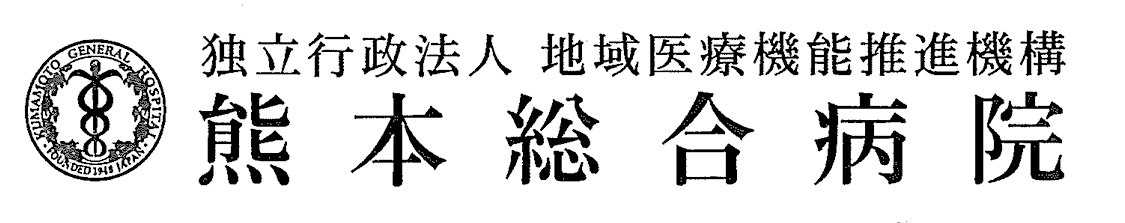 外来受付時間　平日AM8：30～11：00（ただし、急患はこの限りではありません）ＴＥＬ　0965（32）7111　（代表）ＦＡＸ　0965（34）2530　救急外来　（休日・夜間の救急対応）ＦＡＸ　0965（32）7207　医療連携室（平日のＡＭ8:30～ＰＭ5:00）ＦＡＸ　0965（32）7133　医事課　　（平日のＡＭ8:30～ＰＭ5:00）平成年月日紹介先医療機関名診療科科担当医医師医師紹介元医療機関名御紹介医師㊞ふりがなふりがなふりがなふりがな性 別　　性 別　　性 別　　性 別　　性 別　　性 別　　性 別　　患者氏名患者氏名患者氏名患者氏名生年月日生年月日生年月日生年月日年年月日生（歳）傷病名又は主訴傷病名又は主訴傷病名又は主訴傷病名又は主訴傷病名又は主訴紹介目的紹介目的紹介目的既往歴既往歴□特記事項なし　　□あり□特記事項なし　　□あり□特記事項なし　　□あり□特記事項なし　　□あり□特記事項なし　　□あり□特記事項なし　　□あり□特記事項なし　　□あり□特記事項なし　　□あり□特記事項なし　　□あり□特記事項なし　　□あり□特記事項なし　　□あり□特記事項なし　　□あり□特記事項なし　　□あり□特記事項なし　　□あり現病歴・検査所見・治療経過現病歴・検査所見・治療経過現病歴・検査所見・治療経過現病歴・検査所見・治療経過現病歴・検査所見・治療経過現病歴・検査所見・治療経過現病歴・検査所見・治療経過現在の処方現在の処方現在の処方現在の処方□なし　　　　　　□あり□なし　　　　　　□あり□なし　　　　　　□あり□なし　　　　　　□あり□なし　　　　　　□あり□なし　　　　　　□あり□なし　　　　　　□あり□なし　　　　　　□あり□なし　　　　　　□あり□なし　　　　　　□あり□なし　　　　　　□あり□なし　　　　　　□あり備考